EXCEL Oefening 02 – Tekst naar kolommenSplits de gegevens in kolom A zodat het netjes in 3 verschillende kolommen komt te staan.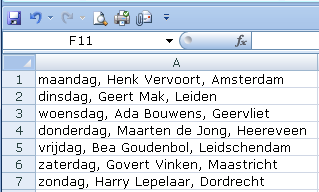 Dit moet het resultaat worden: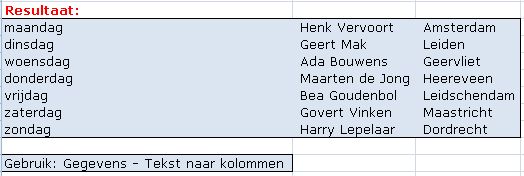 PS een CSV bestand is een ‘Comma Seperated’  bestand waarbij de gegevens worden gescheiden door komma’s.  E-mail programma’s hebben vaak de mogelijkheid het adresboek te exporteren/op te slaan als CVS bestand. Hierna kan het goed gebruikt worden in Excel of Word.